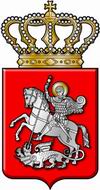 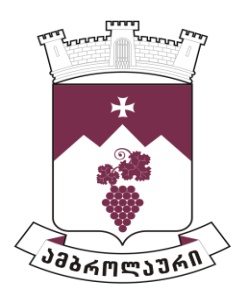 ამბროლაურის მუნიციპალიტეტის საკრებულოსგ ა ნ კ ა რ გ უ ლ ე ბ ა  N012024 წლის 16 იანვარიქ. ამბროლაური
„საქართველოს სახელმწიფო ბიუჯეტით გათვალისწინებული საქართველოს რეგიონებში განსახორციელებელი პროექტების ფონდიდან ამბროლაურის მუნიციპალიტეტში 2024 წელს განსახორციელებელი პრიორიტეტული პროექტების დაფინანსების მიზნით მომზადებული საპროექტო წინადადებების მოწონების შესახებ“ ამბროლაურის მუნიციპალიტეტის საკრებულოს 2023 წლის 22 დეკემბრის N86 განკარგულებაში ცვლილების შეტანის თაობაზესაქართველოს ორგანული კანონის „ადგილობრივი თვითმმართველობის კოდექსი“ 61-ე მუხლის პირველი და მე-2 პუნქტებისა და საქართველოს ზოგადი ადმინისტრაციული კოდექსის 63-ე მუხლის საფუძველზე ამბროლაურის მუნიციპალიტეტის საკრებულომგ ა დ ა წ ყ ვ ი ტ ა :	1. შევიდეს ცვლილება „საქართველოს სახელმწიფო ბიუჯეტით გათვალისწინებული საქართველოს რეგიონებში განსახორციელებელი პროექტების ფონდიდან ამბროლაურის მუნიციპალიტეტში 2024 წელს განსახორციელებელი პრიორიტეტული პროექტების დაფინანსების მიზნით მომზადებული საპროექტო წინადადებების მოწონების შესახებ“ ამბროლაურის მუნიციპალიტეტის საკრებულოს 2023 წლის 22 დეკემბრის N86 განკარგულებაში და პირველ  პუნქტს დაემატოს შემდეგი  ქვეპუნქტები:	„თ) ,,ამბროლაურის მუნიციპალიტეტის სოფელ ჟოშხა-გენდუშის ადგილობრივი მნიშვნელობის საავტომობილო გზის (ოთხი მონაკვეთის)  სარეაბილიტაციო სამუშაოები". პროექტის სავარაუდო ღირებულება შეადგენს 230,172.21 (ორას ოცდაათი ათას ას სამოცდათორმეტი ლარი და  ოცდაერთი თეთრი) ლარს;	ი) ,,ამბროლაურის მუნიციპალიტეტის რიგ სოფლებში (სოფელ ჭელიაღელეში, სოფელ ბუგეულში, სოფელ კვაცხუთში) და ქ.ამბროლაურში ბარათაშვილის ქუჩაზე სანიაღვრე არხების მოწყობის სამუშაოები“. პროექტის სავარაუდო ღირებულება შეადგენს 38,869.79 (ოცდათვრამეტი ათას რვაას სამოცდაცხრა ლარი და სამოცდაცხრამეტი თეთრი) ლარს;	კ) „ამბროლაურის მუნიციპალიტეტის სოფელ ძირაგეულში სანიაღვრე არხების მოწყობის სამუშაოები“. პროექტის სავარაუდო ღირებულება შეადგენს 37,150.00 (ოცდაჩვიდმეტი ათას ას ორმოცდაათი) ლარს;	ლ) „ქ.ამბროლაურში შარაბიძის ქუჩაზე ჩამონადენი წყლისაგან განტვირთვის მიზნით სანიაღვრე არხების მოწყობის სამუშაოები“. პროექტის სავარაუდო ღირებულება შეადგენს 33,453.89 (ოცდაცამეტი ათას ოთხას ორმოცდაცამეტი ლარი და ოთხმოცდაცხრა თეთრი) ლარს;	მ) ,,ამბროლაურის მუნიციპალიტეტის სოფელ შხივანის სასოფლო გზის რეაბილიტაციის სამუშაოები".    პროექტის სავარაუდო ღირებულება შეადგენს 2,627,400.00 (ორი მილიონ ექვსას ოცდაშვიდი ათას ოთხასი) ლარს;	ნ) ,,ამბროლაურის მუნიციპალიტეტში სოფელ ხვანჭკარის საუბნო გზების რეაბილიტაცია“.  პროექტის სავარაუდო ღირებულება შეადგენს 1,473,688.49 (ერთი მილიონ ოთხას სამოცდაცამეტი ათას ექვსას ოთხმოცდარვა ლარი და ორმოცდაცხრა თეთრი) ლარს;	ო)  ,,ამბროლაურის მუნიციპალიტეტში სოფელ საკეციის საუბნო გზების რეაბილიტაცია“. პროექტის სავარაუდო ღირებულება შეადგენს 1,406,426.79 (ერთი მილიონ ოთხას ექვსი ათას ოთხას ოცდაექვსი ლარი და სამოცდაცხრამეტი თეთრი) ლარს;	პ) ,,ამბროლაურის მუნიციპალიტეტში სოფელ ძირაგეულის სასოფლო გზების რეაბილიტაცია“.  პროექტის სავარაუდო ღირებულება შეადგენს 1,003,372,27 (ერთი მილიონ სამი ათას სამას სამოცდათორმეტი ლარი და ოცდაშვიდი თეთრი) ლარს;	ჟ) ,,ამბროლაურის მუნიციპალიტეტში სოფელ ზნაკვაში შიდა საუბნო გზის რეაბილიტაცია“. პროექტის სავარაუდო ღირებულება შეადგენს 396,257.55 (სამას ოთხმოცდათექვსმეტი ათას ორას ორმოცდაჩვიდმეტი ლარი და ორმოცდათხუთმეტი თეთრი) ლარს;	რ) ,,ამბროლაურის მუნიციპალიტეტის სოფელ ღადიშში გზის საყრდენი კედლის მოწყობის სამუშაოები“. პროექტის სავარაუდო ღირებულება შეადგენს 42,991.53 (ორმოცდაორი ათას ცხრაას ოთხმოცდათერთმეტი ლარი და ორმოცდაცამეტი თეთრი) ლარს;	ს) ,,ამბროლაურის მუნიციპალიტეტის სოფელ ხიმშში ღელეზე გადასასვლელის რეაბილიტაცია.“ პროექტის სავარაუდო ღირებულება შეადგენს 38,619.41 (ოცდათვრამეტი ათას ექვსას ცხრამეტი ლარი და ორმოცდაერთი თეთრი) ლარს;	ტ) ,,ამბროლაურის მუნიციპალიტეტის სოფელ ხოტევში გზის საყრდენი კედლის მოწყობის სამუშაოები“. პროექტის სავარაუდო ღირებულება შეადგენს 248,675.03 (ორას ორმოცდარვა ათას ექვსას სამოცდათხუთმეტი ლარი და სამი თეთრი) ლარს.“	2. განკარგულება შეიძლება გასაჩივრდეს ძალაში შესვლიდან ერთი თვის ვადაში ამბროლაურის რაიონულ სასამართლოში (მისამართი: ქ. ამბროლაური, კოსტავას ქუჩა N13).	3. განკარგულება ძალაში შევიდეს მიღებისთანავე.	საკრებულოს თავმჯდომარე:                                                     ასლან საგანელიძე